Offene Aufgabe
 „Einzelunternehmung“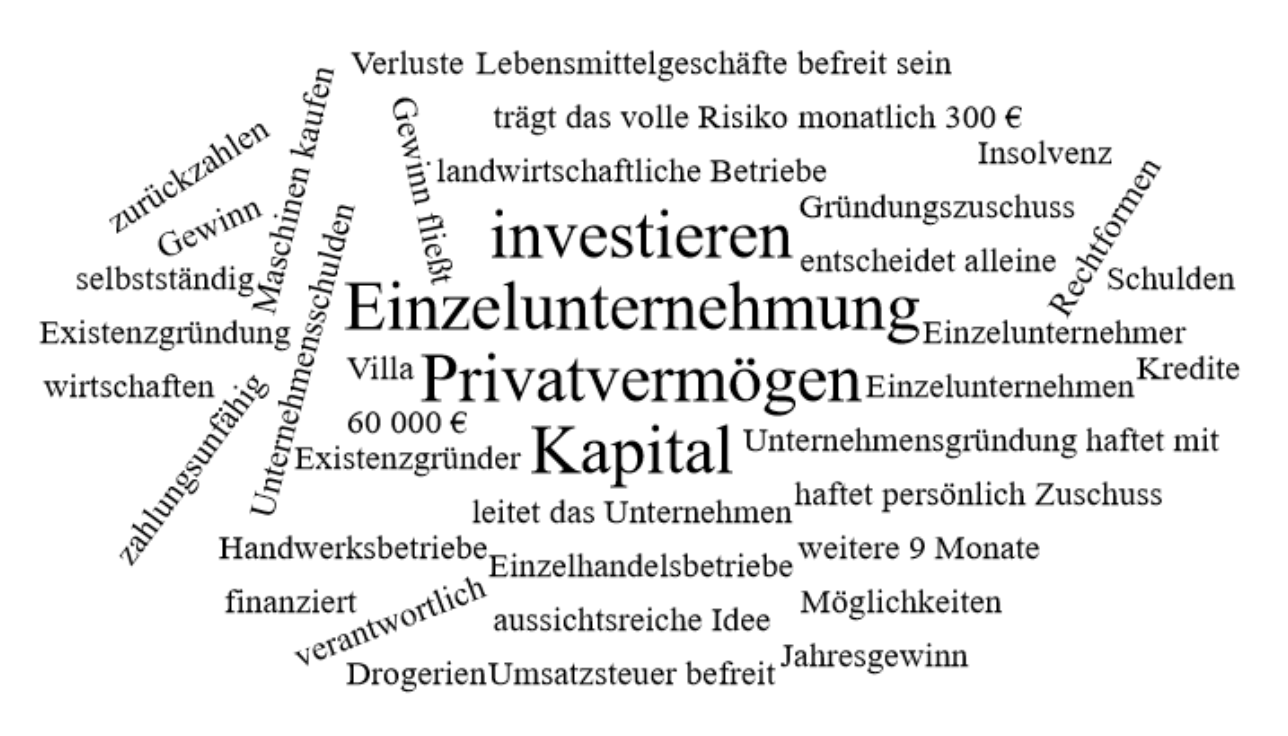 Bitte erstellen Sie anhand der Wortwolke einen Text über den Inhaltsbereich „Einzelunternehmung“.___________________________________________________________________________
_____________________________________________________________________________________________________________________________________________________
____________________________________________________________________________
________________________________________________________________________________________________________________________________________________________
____________________________________________________________________________
________________________________________________________________________________________________________________________________________________________
____________________________________________________________________________
____________________________________________________________________________
____________________________________________________________________________
________________________________________________________________________________________________________________________________________________________
________________________________________________________________________________________________________________________________________________________
____________________________________________________________________________
____________________________________________________________________________
____________________________________________________________________________
____________________________________________________________________________
____________________________________________________________________________________________________________________________________________________________________________________________________________________________________
____________________________________________________________________________________________________________________________________________________________________________________________________________________________________
____________________________________________________________________________
________________________________________________________________________________________________________________________________________________________
________________________________________________________________________________________________________________________________________________________
____________________________________________________________________________
____________________________________________________________________________
____________________________________________________________________________
____________________________________________________________________________
____________________________________________________________________________________________________________________________________________________________________________________________________________________________________
________________________________________________________________________________________________________________________________________________________
____________________________________________________________________________
________________________________________________________________________________________________________________________________________________________________________________________________________________________________________________________________________________________________________________
________________________________________________________________________________________________________________________________________________________
____________________________________________________________________________
